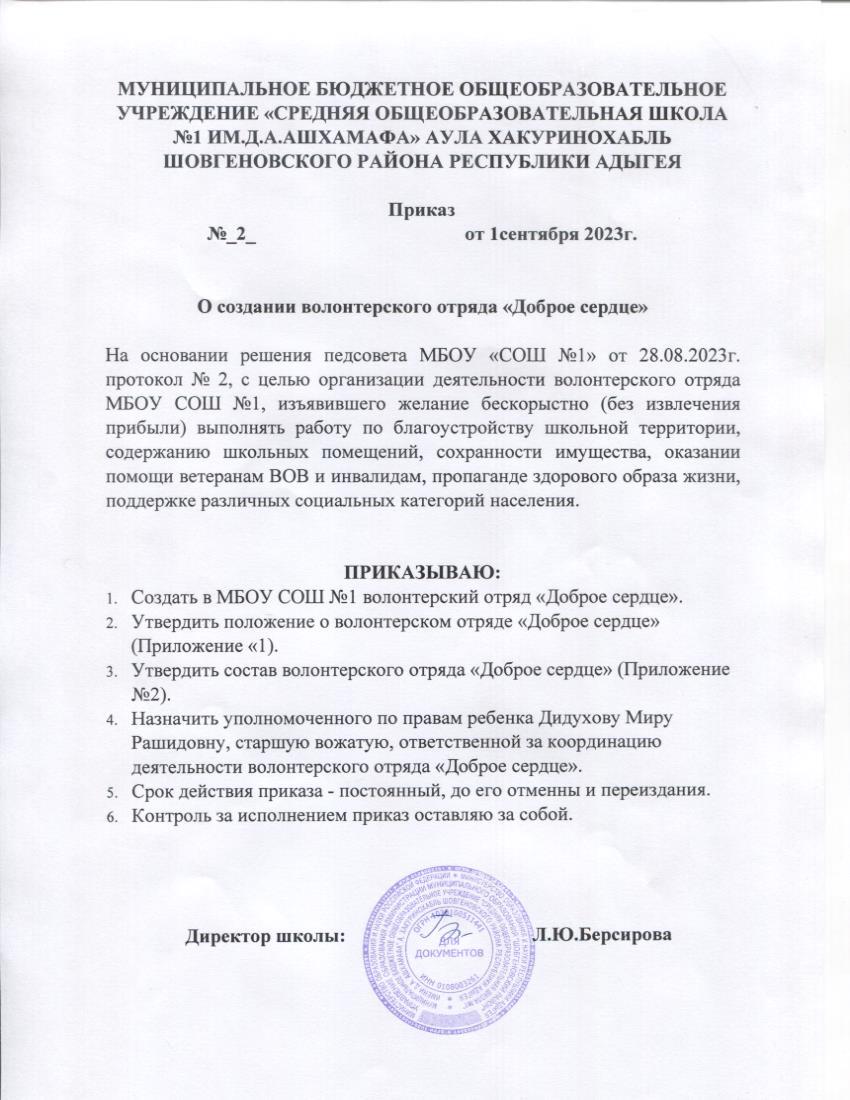 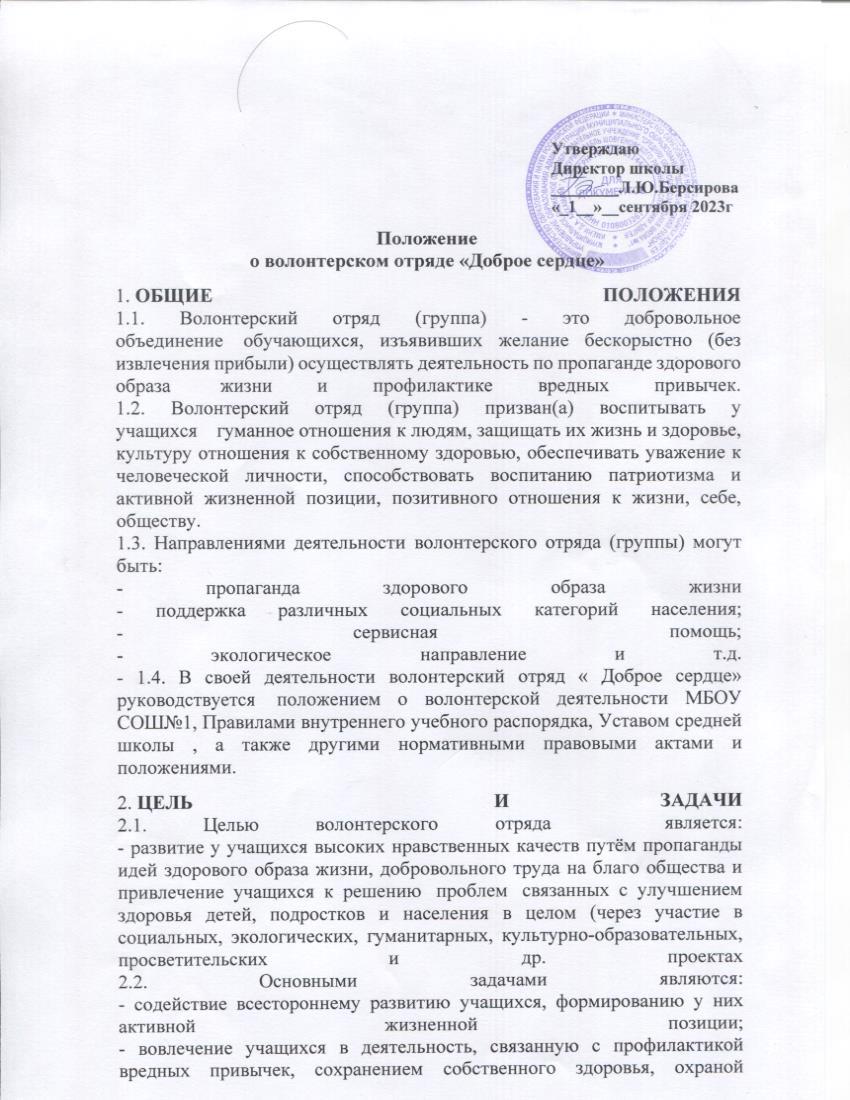 окружающей среды и др.
- осознание своих возможностей, способностей, интересов в целях саморазвития и самосовершенствования в области сохранения здоровья
- приобретение навыков интеллектуального общения со сверстниками и взрослыми;
- освоение эффективных способов профилактики вредных привычек;
- развитие гражданских инициатив и гражданской ответственности за собственное здоровье и здоровье окружающих;
- содействие занятости детей и подростков в свободное время;
- поддержка ученических инициатив; программах).              3. ПРИЕМ В ЧЛЕНЫ ВОЛОНТЁРСКОГО ОТРЯДА 
3.1. Членами волонтерского отряда (группы) могут быть обучающиеся, успешно выполняющие учебную программу, которые добровольно изъявили желание работать в составе отряда (группы), признают и соблюдают данное Положение.
3.2. Прием в члены волонтерского отряда (группы) производится на общем собрании волонтерского отряда (группы).             4. ОБЯЗАННОСТИ ЧЛЕНА ВОЛОНТЕРСКОГО ОТРЯДА 
4.1Волонтер обязан:
 - знать и соблюдать цели, задачи и принципы своего отряда (группы) и   
   укреплять его авторитет;
- четко и добросовестно выполнять свои обязательства;
- посещать занятия, обучающие семинары, тренинги  для
  повышения уровня своей подготовленности к волонтерской
  деятельности.             5. ПРАВА ЧЛЕНА ВОЛОНТЕРСКОГО ОТРЯДА 
   5.1 Волонтер имеет право:
- осуществлять свою деятельность исходя из своих устремлений, способностей и потребностей, если она не противоречит Законодательству  РФ, Конвенции по правам человека, Конвенции по правам ребенка, интересам школы, данному Положению;
- вносить предложения при обсуждении форм и методов осуществления волонтерской деятельности в отряде (группе), организации, с которой он сотрудничает;
- участвовать в управлении волонтерским отрядом (группой) через деятельность в органах самоуправления;
- получать вознаграждение и признательность за свою деятельность;
- пользоваться атрибутикой и символикой отряда, утвержденной в установленном порядке;
- на создание ему необходимых условий труда, обеспечения ему безопасности, защиты законных прав и интересов во время работы. Условия труда волонтера должны соответствовать требованиям действующего законодательства и нормативных документов, регулирующих данный вид деятельности;
- прекратить деятельность в отряде (группе), уведомив о прекращении своей волонтерской деятельности не менее чем за две недели.6. ПРАВА РУКОВОДИТЕЛЯ ВОЛОНТЕРСКОГО ОТРЯДА 
   6.1 Руководитель волонтёрского отряда (группы) имеет право:
- предлагать волонтеру - члену волонтёрского отряда (группы) - изменить вид деятельности;
- отказаться от услуг волонтера при невыполнении им своих обязательств;
- требовать от волонтера уважительного отношения к партнерам,  
 клиентам, имуществу волонтерского отряда (группы);
- требовать от волонтера отчета за проделанную работу;
- поощрять труд волонтера.7. ОСНОВНЫЕ ПРИНЦИПЫ РУКОВОДСТВА ВОЛОНТЕРСКИМ  
     ОТРЯДОМ 
   7.1. Руководитель волонтерского отряда (группы):
- организует деятельность волонтерского отряда (группы);
- отвечает за сохранность и использование имущества, переданного   
   волонтерскому отряду (группе) в пользование;
- обеспечивает в рамках своей компетенции создание безопасных
  условий труда и быта для участников волонтерского отряда (группы);
- обеспечивает соблюдение мер дисциплинарного воздействия и
  поощрения, предусмотренных данным Положением, по отношению к  
  членам волонтерского отряда (группы).7.2. Лидер совместно с руководителем организует деятельность волонтёрского отряда (группы):
- способствует формированию позитивного морально-психологического климата в отряде (группе);
- способствует личностному творческому росту волонтеров; развитию и максимальной реализации их общественной активности; формированию социально ориентированной внутри отрядной организационной культуры;
 - осуществляет информационное обеспечение жизнедеятельности волонтерского отряда (группы);
- организует продуктивный, творческий досуг членов отряда и их взаимодействие во внерабочее время.
7.3. Руководитель волонтерского отряда (группы) несёт персональную ответственность за психологический климат и безопасность членов отряда.
обеспечивает соблюдение мер дисциплинарного воздействия и поощрения, предусмотренных данным Положением, по отношению к членам волонтерского отряда.8. ДОКУМЕНТАЦИЯ ОБЪЕДИНЕНИЯ.
1. План работы отряда волонтёров.
2. Копилка интересных дел.МУНИЦИПАЛЬНОЕ БЮДЖЕТНОЕ ОБЩЕОБРАЗОВАТЕЛЬНОЕ УЧРЕЖДЕНИЕ «СРЕДНЯЯ ОБЩЕОБРАЗОВАТЕЛЬНАЯ ШКОЛА №1 ИМ.Д.А.АШХАМАФА» АУЛА ХАКУРИНОХАБЛЬ ШОВГЕНОВСКОГО РАЙОНА РЕСПУБЛИКИ АДЫГЕЯПриказ№_2_					от 1сентября 2023г.О создании волонтерского отряда «Доброе сердце»На основании решения педсовета МБОУ «СОШ №1» от 28.08.2023г. протокол № 2, с целью организации деятельности волонтерского отряда МБОУ СОШ №1, изъявившего желание бескорыстно (без извлечения прибыли) выполнять работу по благоустройству школьной территории, содержанию школьных помещений, сохранности имущества, оказании помощи ветеранам ВОВ и инвалидам, пропаганде здорового образа жизни, поддержке различных социальных категорий населения.ПРИКАЗЫВАЮ:Создать в МБОУ СОШ №1 волонтерский отряд «Доброе сердце». Утвердить положение о волонтерском отряде «Доброе сердце» (Приложение «1).Утвердить состав волонтерского отряда «Доброе сердце» (Приложение №2).Назначить уполномоченного по правам ребенка Дидухову Миру Рашидовну, старшую вожатую, ответственной за координацию деятельности волонтерского отряда «Доброе сердце».Срок действия приказа - постоянный, до его отменны и переиздания.Контроль за исполнением приказ оставляю за собой.Директор школы:				Л.Ю.Берсирова